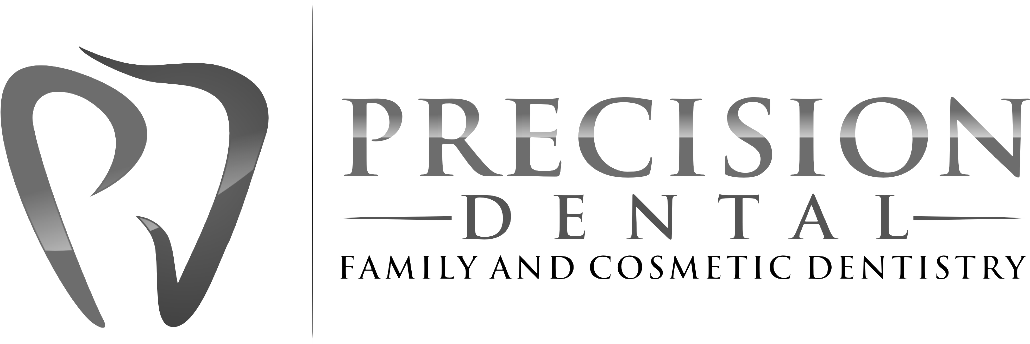 Missed or Cancelled Appointment Policy:Your appointment is reserved specifically for you. A missed appointment greatly affects the practice due to the loss of an empty appointment slot. A missed appointment impacts the access of other patients to more timely care.We will make all efforts to reschedule any appointment to meet your needs if given at least 48 hours notice (business days).Failure to show for an appointment will result in a $25 cancellation fee. Appointments scheduled for more than one hour will require a $50 deposit that will be applied to treatment. If you are cancelling in less than 48 hours, you will lose your $50 deposit. Anyone who does not show for 3 appointments will be dismissed from the practice.I have read and understand the above policies.Signature: ______________________________________ Date: _________________